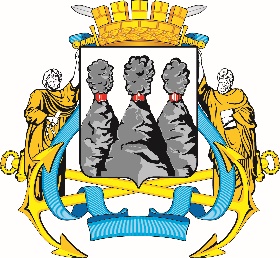 Ленинская ул., д. 14, Петропавловск-Камчатский, 683000Тел. (4152)30-25-80 (2450), факс (4152)42-52-29, e-mail: duma@pkgo.ru, duma.pkgo.ru ПРОТОКОЛ заседания комитета Городской Думы 
Петропавловск-Камчатского городского округа по бюджету, финансам и экономикеот 21.06.2021                                                                                              г. Петропавловск-Камчатский,ул. Ленинская, д. 14, зал заседаний № 429Время начала: 1600 часовВремя окончания: 1745 часовПредседательствующий:Присутствовали:ПОВЕСТКА ДНЯ:1. О принятии решения о внесении изменений в Решение Городской Думы Петропавловск-Камчатского городского округа от 25.11.2020 № 317-нд «О бюджете Петропавловск-Камчатского городского округа на 2021 год и плановый период 2022-2023 годов»Докл.: Слепченко Ирина Павловна2. О принятии решения об исполнении бюджета Петропавловск-Камчатского городского округа за 2020 год Докл.: Слепченко Ирина Павловна3. Об обращении в Бюджетную комиссию при Правительстве Камчатского края 
об установлении дополнительного норматива от налога на доходы физических лиц на 2022-2024 годы (2 вариант)Докл.: Слепченко Ирина Павловна4. О внесении изменений в решение Городской Думы Петропавловск-Камчатского городского округа от 26.08.2020 № 706-р «Об утверждении Прогнозного плана приватизации муниципального имущества Петропавловск-Камчатского городского округа на 2021 год 
и плановый период 2022-2023 годовДокл.: Кокорина Тамара Петровна5. О назначении публичных слушаний по вопросу «О внесении изменений 
в Устав Петропавловск-Камчатского городского округа» (2-й вариант)Докл.: Воровский Андрей Викторович6. Разное.Решение принимается открытым голосованием: «за» - 5, единогласноГОРОДСКАЯ ДУМАПЕТРОПАВЛОВСК-КАМЧАТСКОГОГОРОДСКОГО ОКРУГАКОМИТЕТ ПО БЮДЖЕТУ, ФИНАНСАМ И ЭКОНОМИКЕМонахова Г.В.-председатель Городской Думы Петропавловск-Камчатского городского округа, председатель Комитета по бюджету, финансам и экономике, депутат Городской Думы Петропавловск-Камчатского городского округа (далее – депутат Городской Думы) по единому муниципальному избирательному округу.Воровский А.В.-заместитель председателя Городской Думы Петропавловск-Камчатского городского округа - председатель Комитета по местному самоуправлению и социальной политике, депутат Городской Думы 
по избирательному округу № 5;Оськин С.В.-депутат Городской Думы по избирательному округу № 7;Прудкий Д.А.-заместитель председателя Городской Думы Петропавловск-Камчатского городского округа - председатель Комитета по городскому и жилищно-коммунальному хозяйству, депутат Городской Думы по избирательному округу № 4.Толмачев И.Ю.-депутат Городской Думы по избирательному округу № 2.Отсутствовали:Ванюшкин С.А.-депутат Городской Думы по единому муниципальному избирательному округу;Колядка В.В.-депутат Городской Думы по единому муниципальному избирательному округу;Кронов А.А.-депутат Городской Думы по избирательному округу № 3;Мелехина Т.В.-депутат Городской Думы по единому муниципальному избирательному округу.Приглашенные:Борискин С.Е.-и.о. заместителя Главы администрации Петропавловск-Камчатского городского округа – руководителя Управления делами администрации Петропавловск-Камчатского городского округа;Воронов Д.М.-депутат Городской Думы по избирательному округу № 6;Ковальчук Е.В.-и.о. руководителя Управления дорожного хозяйства, транспорта и благоустройства администрации Петропавловск-Камчатского городского округа;Кокорина Т.П.-заместитель Главы администрации Петропавловск-Камчатского городского округа;Колчанов Ю.В.-и.о. заместителя Главы администрации Петропавловск-Камчатского городского округа – начальника Управления образования администрации Петропавловск-Камчатского городского округа;Кондратенко Г.В.-депутат Городской Думы по избирательному округу № 1;Кушнир М.П.-председатель Контрольно-счетной палаты Петропавловск-Камчатского городского округа; Лиманов С.А.-депутат Городской Думы по единому муниципальному избирательному округу;Лосев К.Е.-депутат Городской Думы по единому муниципальному избирательному округу;Наумов А.Б.-депутат Городской Думы по единому муниципальному избирательному округу;Перевалов А.А.-и.о. руководителя Управления архитектуры, градостроительства и земельных отношений администрации Петропавловск-Камчатского городского округа;Рыкова И.В.-депутат Городской Думы по единому муниципальному избирательному округу;Сайдачаков П.В.-депутат Городской Думы по избирательному округу № 2;Сароян С.А.-депутат Городской Думы по избирательному округу № 7;Сашенков А.А.-заместитель Главы администрации Петропавловск-Камчатского городского округа – начальник Контрольного управления администрации Петропавловск-Камчатского городского округа;Слепченко И.П.-и.о. заместителя Главы администрации Петропавловск-Камчатского городского округа – руководителя Управления финансов администрации Петропавловск-Камчатского городского округа;Терехов А.М.-депутат Городской Думы по избирательному округу № 8;Харитонова Ю.Ю.-руководитель Управления коммунального хозяйства и жилищного фонда администрации Петропавловск-Камчатского городского округа;Шунькин Д.В.-депутат Городской Думы по единому муниципальному избирательному округу.Присутствовали работники аппарата Городской Думы Петропавловск-Камчатского городского округа:Присутствовали работники аппарата Городской Думы Петропавловск-Камчатского городского округа:Присутствовали работники аппарата Городской Думы Петропавловск-Камчатского городского округа:Шевель Н.М.-руководитель аппарата Городской Думы Петропавловск-Камчатского городского округа;Глуховский Д.В.-заместитель руководителя аппарата Городской Думы Петропавловск-Камчатского городского округа – начальник управления по обеспечению деятельности органов Городской Думы и информационного обеспечения работы аппарата Городской Думы Петропавловск-Камчатского городского округа;Добуева О.Э.-начальник юридического отдела управления организационно-правового обеспечения работы аппарата Городской Думы Петропавловск-Камчатского городского округа;Сотникова Г.А.-советник отдела по обеспечению деятельности органов и депутатских объединений Городской Думы управления по обеспечению деятельности органов Городской Думы и информационного обеспечения работы аппарата Городской Думы Петропавловск-Камчатского городского округа;Лях М.С.-старший специалист 1 разряда отдела по обеспечению деятельности органов и депутатских объединений Городской Думы управления по обеспечению деятельности органов Городской Думы и информационного обеспечения работы аппарата Городской Думы Петропавловск-Камчатского городского округа;Труш О.Г.-советник информационного отдела управления по обеспечению деятельности органов Городской Думы и информационного обеспечения работы аппарата Городской Думы Петропавловск-Камчатского городского округа.Хабибуллина Т.Н.-и.о. начальника информационного отдела управления по обеспечению деятельности органов Городской Думы и информационного обеспечения работы аппарата Городской Думы Петропавловск-Камчатского городского округа.1. СЛУШАЛИ:О принятии решения о внесении изменений в Решение Городской Думы Петропавловск-Камчатского городского округа от 25.11.2020 № 317-нд «О бюджете Петропавловск-Камчатского городского округа на 2021 год и плановый период 2022-2023 годов»ВЫСТУПИЛИ:
Монахова Г.В., Кушнир М.П., Кокорина Т.П., Кондратенко Г.В., Прудкий Д.А., Ковальчук Е.В., Харитонова Ю.Ю.РЕШИЛИ:1. Одобрить проект решения и рекомендовать Городской Думе принять нормативный правовой акт с учетом заключения юридического отдела аппарата Городской Думы и экспертного заключения Контрольно-счетной палаты Петропавловск-Камчатского городского округа. 2. Рекомендовать администрации Петропавловск-Камчатского городского округа продолжить работу по текущему анализу реализации бюджета 2021 года в контексте существующих проблемных направлений (жилье, дороги).(Решение принимается открытым голосованием: «за» - 5, единогласно)(Решение принимается открытым голосованием: «за» - 5, единогласно)2. СЛУШАЛИ:О принятии решения об исполнении бюджета Петропавловск-Камчатского городского округа за 2020 годВЫСТУПИЛИ:Монахова Г.В., Добуева О.Э., Кушнир М.П., Кокорина Т.П., Кондратенко Г.В. РЕШИЛИ:Одобрить проект решения и рекомендовать Городской Думе принять нормативный правовой акт с учетом заключения юридического отдела аппарата Городской Думы и экспертного заключения Контрольно-счетной палаты Петропавловск-Камчатского городского округа(Решение принимается открытым голосованием: «за» - 5, единогласно)(Решение принимается открытым голосованием: «за» - 5, единогласно)3. СЛУШАЛИ:Об обращении в Бюджетную комиссию при Правительстве Камчатского края об установлении дополнительного норматива от налога на доходы физических лиц на 2022-2024 годы (2 вариант)ВЫСТУПИЛИ:Монахова Г.В., Добуева О.Э., Кондратенко Г.В.РЕШИЛИ:Одобрить проект решения и рекомендовать Городской Думе принять правовой акт с учетом заключения юридического отдела аппарата Городской Думы Петропавловск-Камчатского городского округа(Решение принимается открытым голосованием: «за» - 5, единогласно)(Решение принимается открытым голосованием: «за» - 5, единогласно)4. СЛУШАЛИ:О внесении изменений в решение Городской Думы Петропавловск-Камчатского городского округа от 26.08.2020 № 706-р «Об утверждении Прогнозного плана приватизации муниципального имущества Петропавловск-Камчатского городского округа на 2021 год и плановый период 2022-2023 годовВЫСТУПИЛИ:Монахова Г.В., Воровский А.В., Добуева О.Э., Кушнир М.П., Кокорина Т.П., Кондратенко Г.В., Прудкий Д.А., Харитонова Ю.Ю.РЕШИЛИ:1. Исключить пункт 2 из Перечня муниципального имущества, подлежащего приватизации в 2021 году и плановый период 2022-2023 годов Прогнозного Плана приватизации муниципального имущества Петропавловск-Камчатского городского округа на 2021 год и плановый период 2022-2023 годов, утвержденного решением Городской Думы Петропавловск-Камчатского городского округа от 26.08.2020 № 706-р (далее - Перечень муниципального имущества);2. Управлению экономического развития администрации Петропавловск-Камчатского городского округа предоставить в Городскую Думу Петропавловск-Камчатского городского округа информацию, содержащую экспертную оценку предстоящей рыночной стоимости пункта 3 Перечня муниципального имущества.3. Одобрить проект решения и рекомендовать Городской Думе принять правовой акт с учетом заключения юридического отдела аппарата Городской Думы Петропавловск-Камчатского городского округа, экспертного заключения Контрольно-счетной палаты Петропавловск-Камчатского городского округа и поступивших предложений(Решение принимается открытым голосованием: «за» - 5, единогласно)(Решение принимается открытым голосованием: «за» - 5, единогласно)5. СЛУШАЛИ:О назначении публичных слушаний по вопросу «О внесении изменений 
в Устав Петропавловск-Камчатского городского округа» (2-й вариант)РЕШИЛИ:1. Сформировать организационный комитет по проведению публичных слушаний по вопросу «О внесении изменений 
в Устав Петропавловск-Камчатского городского округа» (далее – организационный комитет) в следующем составе:председатель организационного комитета -заместитель председателя организационного комитета -члены организационного комитета:2. Одобрить проект решения и рекомендовать Городской Думе принять правовой акт в целом с учетом предложенных кандидатур.(Решение принимается открытым голосованием: «за» - 5, единогласно)(Решение принимается открытым голосованием: «за» - 5, единогласно)Председатель Городской Думы Петропавловск-Камчатского городского округа, председатель Комитета Городской Думы Петропавловск-Камчатского городского округа по бюджету, финансам и экономике     Г.В. МонаховаПротокол вела:Старший специалист 1 разряда отдела по обеспечению деятельности органов и депутатских объединений Городской Думы управления по обеспечению деятельности органов Городской Думы и информационного обеспечения работы аппарата Городской Думы Петропавловск-Камчатского городского округаМ.С. Лях